   Colegio  Américo Vespucio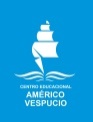     Primero Básico  MúsicaMúsicaPrimero BásicoGuía #1Canción del cumpleaños felizInstrucciones : A continuación te invito a escuchar la canción del cumpleaños feliz pinchando el siguiente link : https://www.youtube.com/watch?v=MP1G8wnLpSMO bien puedes cantarla junto a tu familia, y luego responde coloreando la carita que más represente tu pensar según lo que se te pregunte.1-¿Cómo me siento cuando escucho la canción del cumpleaños feliz?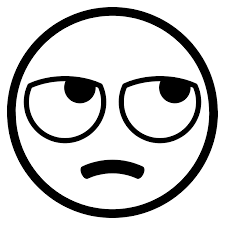 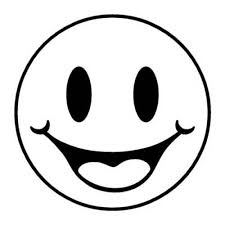 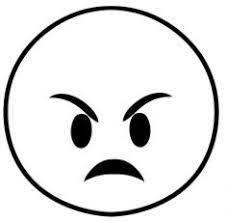 2. ¿Cómo crees que se siente una persona cuando está de cumpleaños y le cantan cumpleaños feliz?3. ¿Cómo crees se sentía la persona que hizo esta canción cuando la estaba creando?4. Pinta el dibujo en el que están cantando cumpleaños feliz.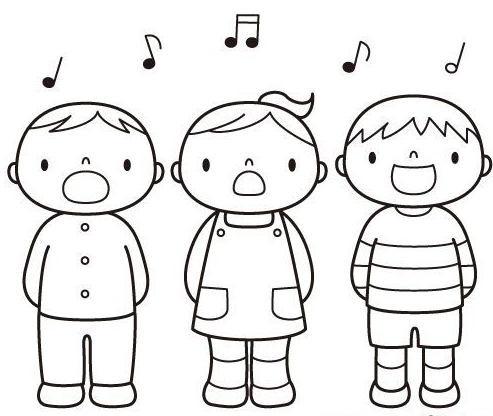 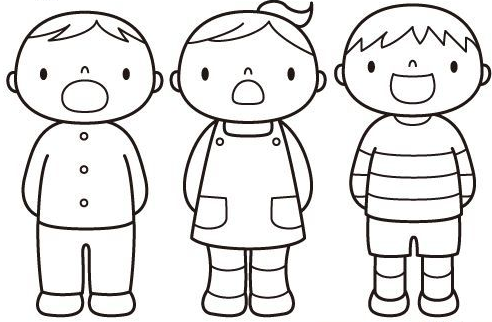 5. Te invito a comentar junto a tu familia que otras canciones de celebración conocen.6. Pega esta guía en tu cuaderno de música. Buen  trabajo!NombreCursoFecha1°_____/____/ 2020